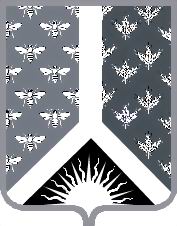 СОВЕТ НАРОДНЫХ ДЕПУТАТОВ НОВОКУЗНЕЦКОГО МУНИЦИПАЛЬНОГО РАЙОНАР Е Ш Е Н И Еот 4 мая 2017 г. № 236-МНПАВ соответствии с частью 2.1. статьи 36 Федерального закона от 06.10.2003 № 131-ФЗ «Об общих принципах организации местного самоуправления в Российской Федерации», пунктом 3 статьи 2 Закона Кемеровской области от 13.11.2014 № 94-ОЗ «Об отдельных вопросах организации и деятельности органов местного самоуправления муниципальных образований», Уставом муниципального образования «Новокузнецкий муниципальный район», решением Совета народных депутатов Новокузнецкого муниципального района от 29.04.2016 № 176-МНПА «Об утверждении Положения о порядке проведения конкурса по отбору кандидатур на должность главы Новокузнецкого муниципального района», Совет народных депутатов Новокузнецкого муниципального района  Р Е Ш И Л:1. Назначить членами конкурсной комиссии в составе конкурсной комиссии по проведению конкурса по отбору кандидатур на должность главы Новокузнецкого муниципального района:2. Опубликовать в Новокузнецкой районной газете «Сельские вести» сформированный состав конкурсной комиссии по проведению конкурса по отбору кандидатур на должность главы Новокузнецкого муниципального района:3. Контроль за исполнением настоящего Решения возложить на комиссию по вопросам местного самоуправления Совета народных депутатов Новокузнецкого муниципального района.4. Настоящее Решение вступает в силу после официального опубликования.Председатель Совета народных депутатов Новокузнецкого муниципального района                                                                            Е. В. Зеленская                                                                   И. о. главы Новокузнецкого муниципального района                                                                             А. В. ШарнинО назначении членов конкурсной комиссии в составе конкурсной комиссии по проведению конкурса по отбору кандидатур на должность главы Новокузнецкого муниципального районаЗеленскую Елену Васильевну-председателя Совета народных депутатов Новокузнецкого муниципального района;Болычеву Елену Геннадьевну-заместителя главы Новокузнецкого муниципального района – руководителя аппарата;Камбарова Рафига Сатдар оглы-депутата Совета народных депутатов Новокузнецкого муниципального района; Ведрову Наталию Владимировну-консультанта-советника организационно-правового отдела Совета народных депутатов Новокузнецкого муниципального района; Охрименко Эльвиру Егоровну -директора МБОУ «Степновская средняя общеобразовательная школа».Зеленин Алексей Анатольевич-заместитель Губернатора - руководитель аппарата Администрации Кемеровской области;Синицын Алексей Владимирович-Председатель Совета народных депутатов Кемеровской области (по согласованию);Лопатина Нина Владимировна-начальник департамента внутренней политики Губернатора Кемеровской области Администрации Кемеровской области;Шамгунов Денис Амирович-заместитель Губернатора Кемеровской области по экономическому развитию;Трофимова Людмила Владимировна-начальника управления кадров и государственной службы Администрации Кемеровской области;ЗеленскаяЕлена Васильевна-председатель Совета народных депутатов Новокузнецкого муниципального района;Болычева Елена Геннадьевна-заместитель главы Новокузнецкого муниципального района – руководитель аппарата;Камбаров Рафиг Сатдар оглы-депутат Совета народных депутатов Новокузнецкого муниципального района; ВедроваНаталия Владимировна-консультант-советник организационно-правового отдела Совета народных депутатов Новокузнецкого муниципального района; Охрименко Эльвира Егоровна -директора МБОУ «Степновская средняя общеобразовательная школа».